1. Go to https://nmbuwritingcentre.setmore.com/class, click the icon to choose the Webinar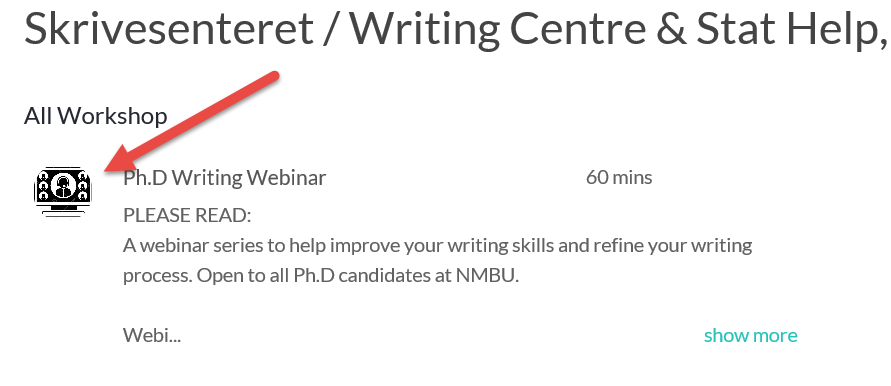 2. Click Okay to accept the booking policy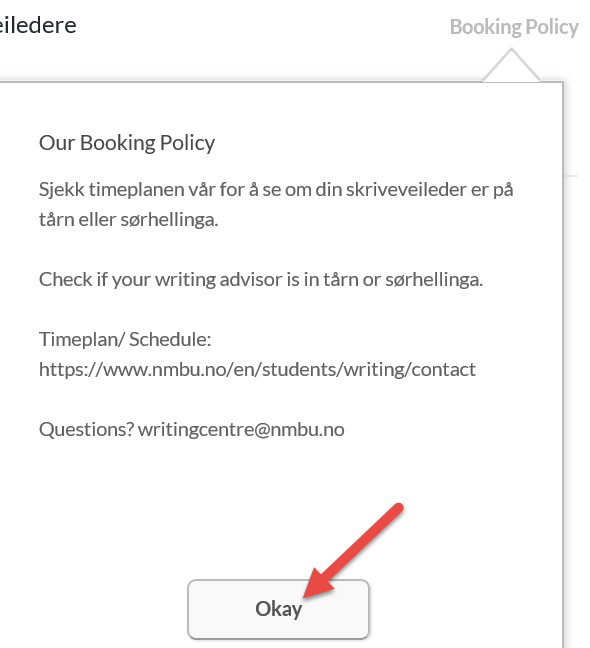 3. Choose Niklas to go to next step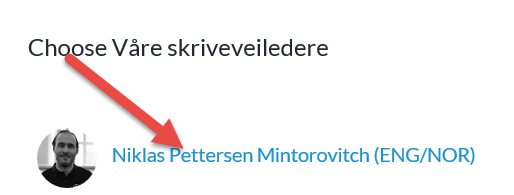 4. Click 12:00 to go to next step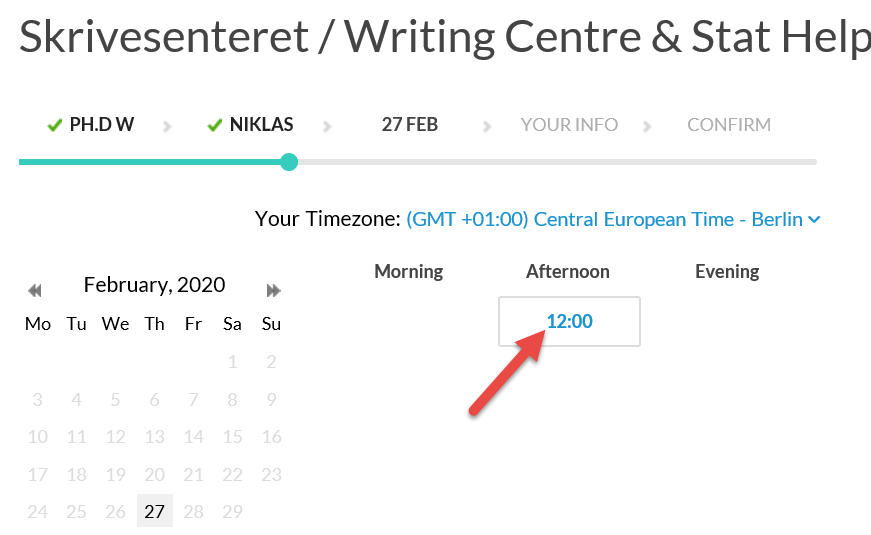 5. Sign In (to the booking system) with existing profile or create a new profile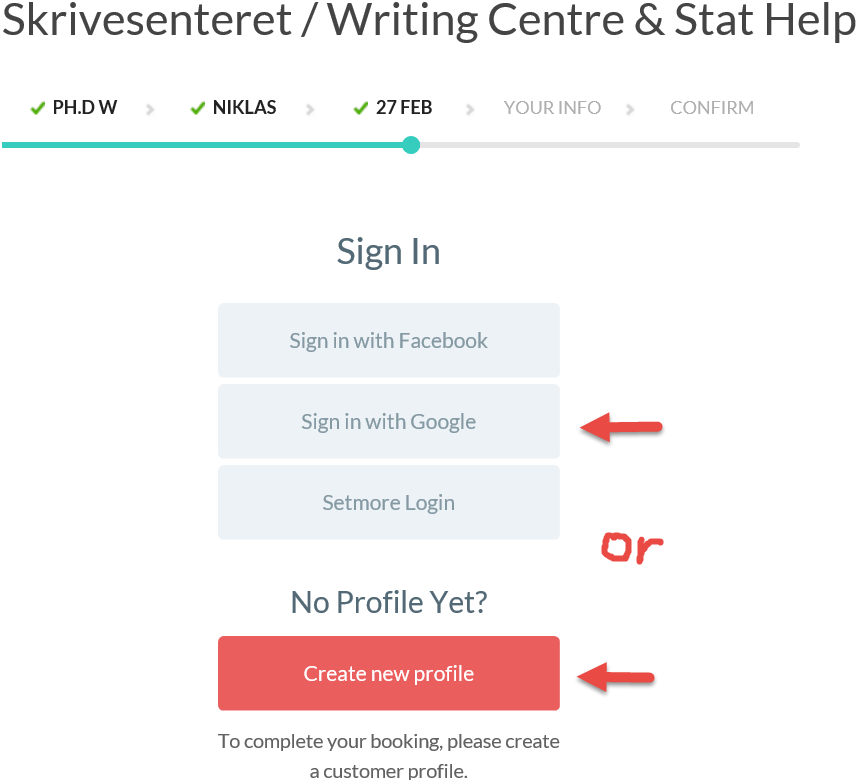 6. Check/register and confirm your information7. Book the workshop! You may choose to receive reminder e-mail or sms.8. When finished, your registration confirmation looks like this: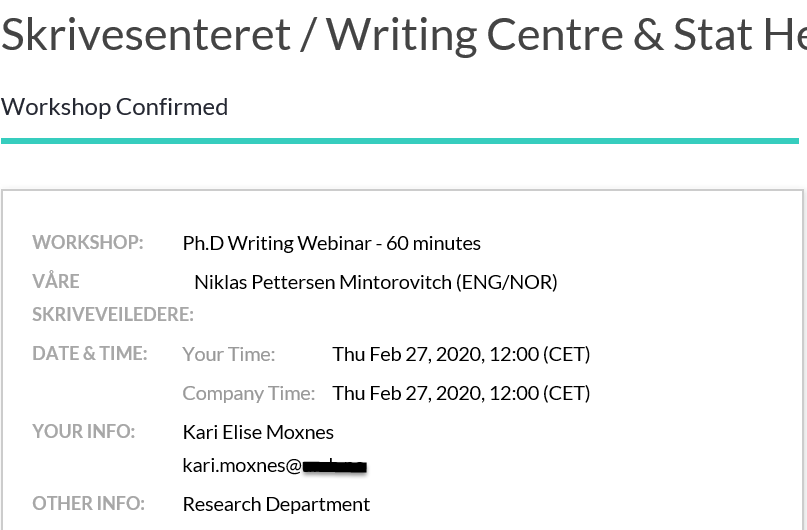 